Пластиковые формы «ALPHA»  ПольшаС 23.11.2018г.ООО «Колор Маркет»141401, Московская обл., г.Химки, ул.Заводская, д.1, оф.107тел.(495) 787-70-65, (498) 683-01-64www.kolormarket.ru         email: info@kolormarket.ruКлевер гладкий   1/1размер: 26,7 x 
толщина: 2,5; 4,5*; 6,0*; 27 шт/кв.мЦена: 26 руб* Имеется с поверхностью   шагрень     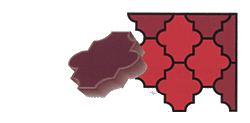 Клевер рифлёный  1/2размер: 26,7 x 
толщина: 4,5; 6,0 cm 
27 шт/кв.мЦена: 26 руб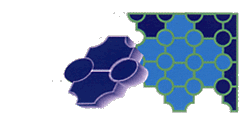 Клевер Краковский   1/3размер (большой): 29,5 x 
размер (малый):    21,0 x 
толщина: 2,5; 
11+11 шт/кв.мЦена: 30 рубПоловинкиЦена: 30 руб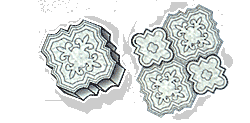 Клевер узорчатый   1/4размер: 26,7 x 
толщина: 2,5; 
27 шт/кв.мЦена: 26 руб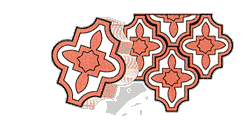 Клевер Польский   1/5размер: 29,5 x 
толщина: 4,5 cm
18 шт/кв.мЦена: 26 руб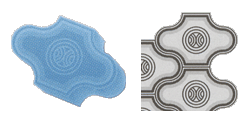 Клевер Руно   1/6размер: 29,5 x 
толщина: 4,5 cm
18 шт/кв.мЦена: 26 руб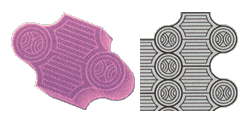 Ракушка   2/1размер: 24,0 x 
толщина: 6,0 cm 
24 шт/кВ.мЦена: 26 руб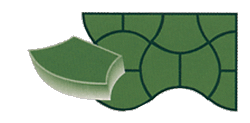 Чешуя   2/2размер: 24,0 x 
толщина: 6,0* cm
24 шт/кВ.мЦена:  26 руб* Имеется с поверхностью    шагрень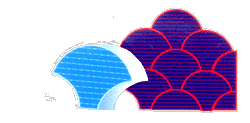 Бикини   2/3размер: 24,0 x 
толщина: 4,0 cm
24 шт/кВ.мЦена: 26 руб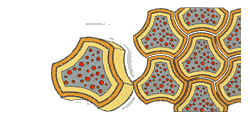 Катушка   гладкая 3/1размер: 22,5 x 
толщина:  6,0 cm
40 шт/кв.мЦена: 26 руб 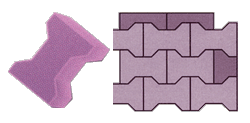 Волна    5/1 размер: 23,7 x 10,3 cm толщина: 4,5; 6,0 cm
5/2 под заказ толщина: 6,0 cm
40 шт/кВ.мЦена: 26 руб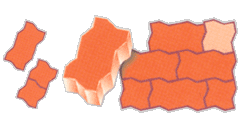 Волна   5/3размер: 23,7 x 
толщина: 6,0 cm
40 шт/кВ.мПод заказ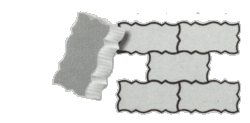 Пазл   6/1размер: 24,0 x 
толщина: 6,0 cm
33 шт/кВ.мПод заказ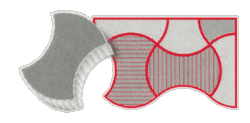 Пазл   6/4размер: 21,5 x 
толщина: 4,5; 
33 шт/кВ.мЦена: 26 руб 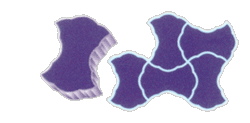 Брук одинарный   7/1размер: 18,0 x 
толщина: 6,0* cm
46 шт/кВ.мЦена: 26 руб 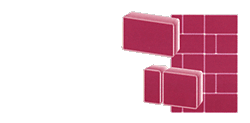 Брук двойной   7/2размер: 18,0 x 
размер: 12,0 x толщина: 6,0* cm
46 шт/кВ.мЦена:  26 руб* Имеется с поверхностью   шагреньАнглийский булыжник   7/3размер: 25,0 x 
толщина: 5,5 cm
33 шт/кВ.мЦена: 35 руб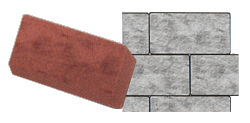 Английский булыжник  шагрень  двойной 7/3/1размер: 25,0 x 
толщина: 5,5 cm
33 шт/кВ.мЦена: 50 рубСтарый брук I   7/4размер: 19,5 x 
толщина: 4,0 cm
18 шт/кВ.мЦена: 55 руб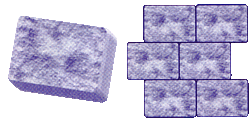 Старый брук II   7/5размер: 15,0 x 
толщина: 4,0 cm
24 шт/кВ.мЦена: 55 руб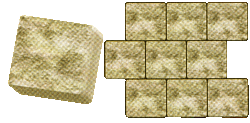 Брук II   7/6размер: 11,7 x 
толщина: 6,0 cm
18 шт/кВ.мЦена: 130 руб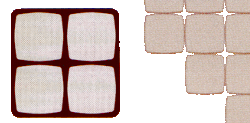 Брук Чешский   7/7размер: 10,0 x 10,0; 10,0 x 
толщина: 5,5 cm
17 шт/к.мЦена: 110 руб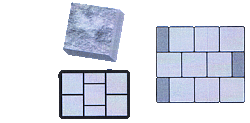 Маг   8/1размер: 22,5 x 
толщина: 6,0 cm
Под заказ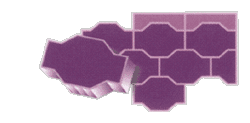 Молоток   9/1размер: 22,5 x 
толщина: 6,0 cm
45 шт/кВ.мПод заказ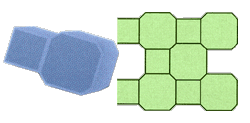 Молоток   9/2размер: 22,5 x 
толщина: 6,0 cm
45 шт/кВ.мПод заказ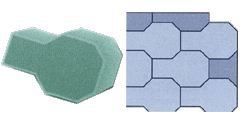 Кирпич гладкий  10/1размер: 20,0 x 
толщина: 6,0*; 
50 шт/кВ.мЦена: 26 руб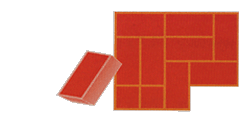 Кирпич шагрень  10/1размер: 20,0 x 
толщина: 6,0*; 
50 шт/кВ.мЦена: 26 рубКирпич шагреньполовинка  10/1размер: 10,0 x 
толщина: 6,0 cm
50 шт/кВ.мЦена: 30 руб 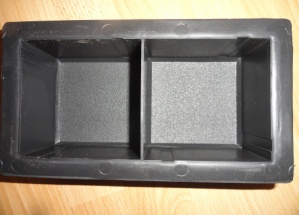 Ромб   10/2размер: 19,0 x 
толщина: 4,5 cm
31 шт/кВ.мЦена: 26 руб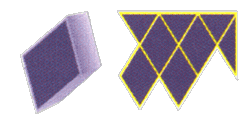 Ромб узорчатый   10/3размер: 19,0 x 
толщина: 4,5 cm
31 шт/кВ.мЦена: 26 руб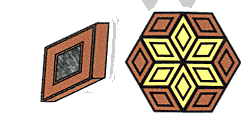 Кирпич Версаче   10/4размер: 20,0 x 
толщина: 6,0 cm
50 шт/кВ.м Цена: 26 руб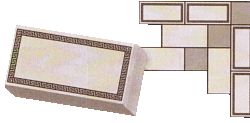 Кирпич шагрень   10/5тонкийразмер: 20,0 x 
толщина: 3,0 cm
50 шт/кВ.мЦена: 26 руб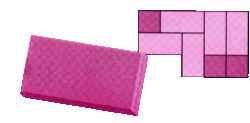 Соты   11/1размер: 26,0 x 
толщина: 4,5; 
22 шт/кВ.мЦена: 26 руб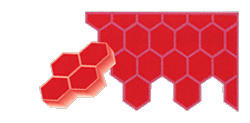 Шестигранник   12/1, 12/2размер: 18,5 x 
толщина: 6,0 cm
32 шт/кВ.мПод заказ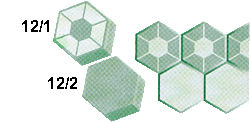 Шестигранник   12/3, 12/4размер: 24,0 x 
12/3 толщина: 4,5; 
12/4 толщина: 6,0 cm
25 шт/кВ.мПод заказ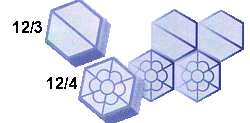 Восьмёрка   13/1размер: 28,5 x 
толщина: 6,0 cm
24 шт/кВ.мПод заказ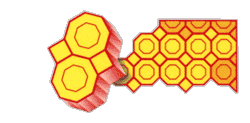 Лист клёна   14/1размер: 20,9 x 
толщина: 6,0 cm
44 шт/кВ.мЦена: 26 руб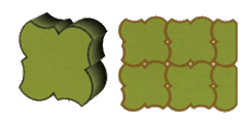 Молоток двойной   15/1размер: 19,3 x 
толщина: 6,0 cm
46 шт/кВ.мПод заказ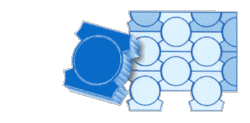 Кирпич шагрень ALPHA 15/5размер: 20,0 x 
толщина: 4,5 cm
50 шт/кВ.мЦена: 26 рубЭко I   16/1размер: 24,0 x 
толщина: 6,0 cm
16 шт/кВ.мЦена: 55 руб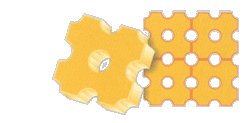 Эко II   16/2размер: 31,0 x 
толщина: 8,0 cm
8 шт/кВ.мЦена: 125 руб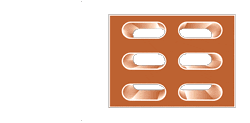 Эко III   16/3размер: 60,0 x 
толщина: 10,0 cm4 шт/кв.м
Цена:  400 руб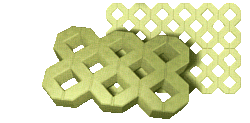 Антик   1919/1 размер: 20,0 x 20,0 cm;  25 шт/кВ.м
19/2 размер: 20,0 x 10,0 cm; 25 шт/кВ.м
19/3 размер: 10,0 x 10,0 cm; 25 шт/кВ.м
19/4 размер: 28,0 x 24,0 cm; 15 шт/кВ.м
19/5 размер: 20,0 x 20,0 cm; 25 шт/кВ.м
толщина: 4,5 cm
Цена: 50 руб 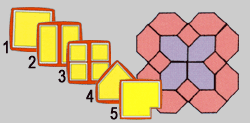 Круг    20/1размер: 25,0 x 
толщина: 4,5 cm
18 шт/кВ.мЦена: 30 руб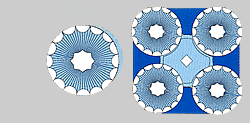 Крест       20/3размер: 25,0 x 
толщина: 4,5 cm
18 шт/кВ.мЦена: 30 руб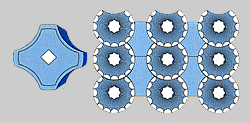 Круг Пазл   20/2размер: 25,0 x 
толщина: 4,5 cm
16 шт/кВ.мЦена: Под заказ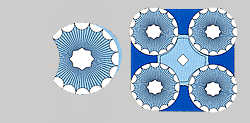 Крестик  Пазл   20/4размер: 25,0 x 
толщина: 4,5 cm
Цена: Под заказ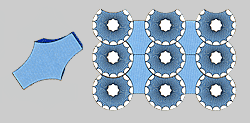 Крест половинка 20/5размер: 25,0 x 
толщина: 4,5 cm18 шт/кВ.мЦена: 30 руб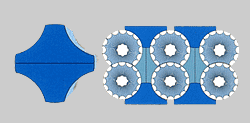 Крестик половинка 20/6размер: 25,0 x 
толщина: 4,5 cm
Под заказ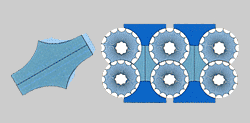 Вставка(добор)  20/7 креста   размер: 25,0 x 
толщина: 4,5 cm
11 шт/кВ.мЦена: 50 руб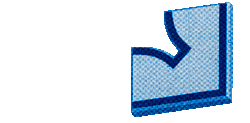 Кораблик   30/1размер: 37,0 x 25 шт/кВ.мЦена: 40 руб30/2 Рыбка размер: 37,0 x 
толщина: 5,0 cm25 шт/кВ.мЦена: 40 руб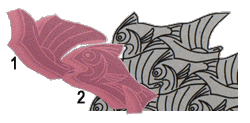 Ящерица   30/3размер: 39,0 x 
толщина: 5,0 cm
15 шт/кВ.мЦена: 100 руб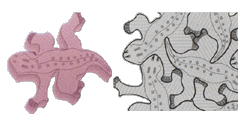 Вставка для квадрата  30/4            30x30x3        размер: 12,0 x 
толщина: 3,0 cm18 шт/кВ.мЦена: 30 руб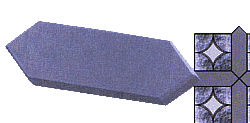 Стопа YETI      47/1    (правая)   размер: 30,0 x 
толщина: 4,5 cm
Цена: 150 руб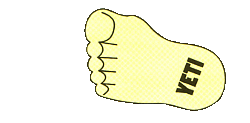 Стопа BLACK FOOD  47/2(левая)   размер: 30,0 x 
толщина: 4,5 cm
Цена: 150 руб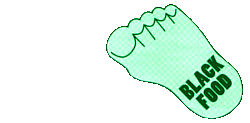 Круг большой  50/1размер: 50,0 x 
толщина: 5,0 cm
4 шт/кВ.мПод заказ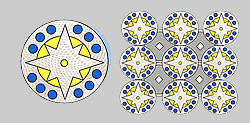 Круг пазл большой   50/2размер: 50,0 x 
толщина: 5,0 cm
4 шт/кВ.мПод заказ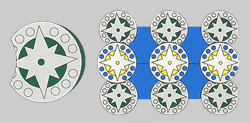 Крест большой   50/3размер: 50,0 x 
толщина: 5,0 cm
4 шт/кВ.мПод заказ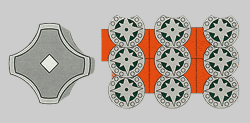 Крестик пазл большой 50/4размер: 50,0 x 
толщина: 5,0 cm
Под заказ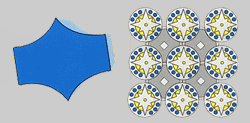 Крест большой    50/5половинкаразмер: 50,0 x 
толщина: 5,0 cm
Под заказ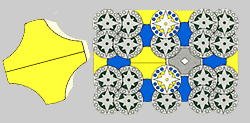 Крестик пазл большой 50/6половинкаразмер: 50,0 x 
толщина: 5,0 cm
Под заказ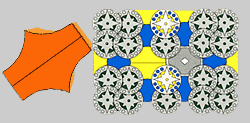 Облицовочный     51/1 кирпич  размер: 24,0 x 
толщина: 2,0 cm
66 шт/кВ.мЦена: 30 руб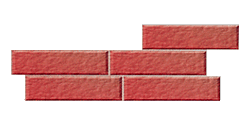 Камень облицовочный 5252/1 размер: 26,7 x 33,0 cm
Цена: 50 руб (11 шт/м2)52/2 размер: 26,7 x 
Цена: 50 руб (14 шт/м2)52/3 размер: 26,7 x 
Цена: 35 руб (19 шт/м2)52/4 размер: 26,7 x 
Цена: 35 руб (62 шт/м2)52/5 размер: 26,7 x 
Цена: 30 руб (30 шт/м2)52/6 размер: 12,5 x 
Цена: 30 руб (30 шт/м2)52/7 размер: 50,0 x 
Цена: 280 руб (3 шт/м2)Толщина всех плиток             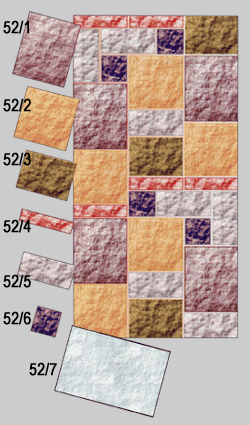 Сланец  52/8размер: 49,0 x 
толщина: 2,0 cm
Под заказ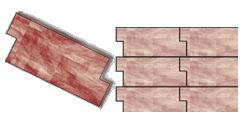 Сланец   52/9размер: 48,0 x 
толщина: 2,0 cm
11 шт/кВ.мЦена: 130 руб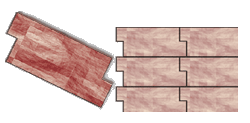 Kамень    52/11размер: 7,6 x  4 шт
толщина: 2,0 cm
20 шт/кВ.мЦена: 60 руб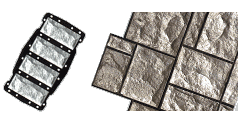 Kaмень   52/12размер: 7,6 x          4 шт 
толщина: 2,0 cm
13 шт/кВ.мЦена: 80 руб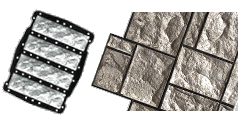 Kaмень   52/13размер: 7,6 x  2 шт
толщина: 2,0 cm
20 шт/кВ.мЦена: 60 руб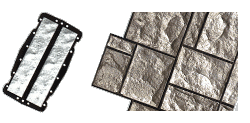 Kaмень   52/14размер: 16,2 x   4 шт
толщина: 2,0 cm
10 шт/кВ.мЦена: 80 руб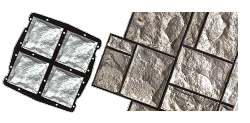 Kaмень   52/15размер: 16,2 x  2 шт
толщина: 2,0 cm
12 шт/кВ.мЦена: 80 руб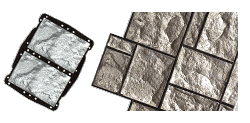 Kaмень   52/16размер: 16,2 x   2 шт
толщина: 2,0 cm
10 шт/кВ.мЦена: 80 руб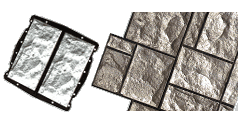 Kaмень  52/17размер: 24,8 x 
толщина: 2,0 cm
16 шт/кВ.мЦена: 60 руб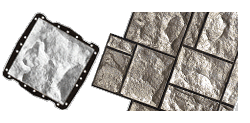 Kaмень  52/18размер: 24,8 x 
толщина: 2,0 cm
13 шт/кВ.мЦена: 80 руб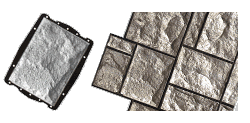 Квадрат Гладкий   71/1размер: 31,5 x 
толщина: 4,0 cm
11 шт/кВ.мЦена: 55 руб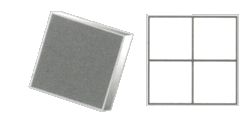 Квадрат Сеть   71/2размер: 25,0 x 
толщина: 2,5 cm
16 шт/кв.мЦена: 30 руб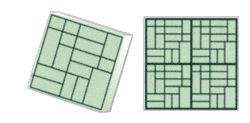 Квадрат Цветок   71/3размер: 25,0 x 
толщина: 2,5 cm
16 шт/кВ.мЦена: 30 руб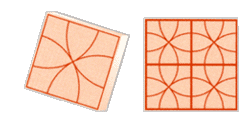 Квадрат Ромб   71/4размер: 25,0 x 
толщина: 6,0 cm
16 шт/кВ.мЦена: 30 руб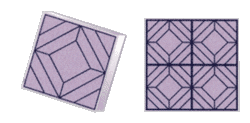 Квадрат  Паркет  71/5размер: 30,0 x 
толщина: 3,0 cm 
11 шт/кВ.мЦена: 55 руб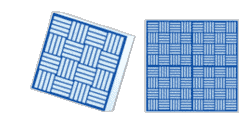 Квадрат  Паутинка  71/6размер: 30,0 x 
толщина: 3,0 cm
11 шт/кВ.мЦена:  55 руб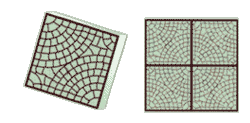 Квадрат  Песчаник   71/7размер: 30,0 x 
толщина: 3,0 cm
11 шт/кВ.мЦена: 55 руб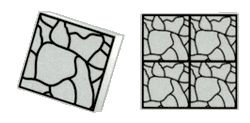 Квадрат          71/8  Восточный орнаментразмер: 30,0 x 
толщина: 3,0 cm
11 шт/кВ.мЦена: 55 руб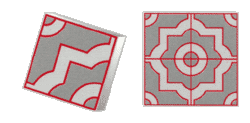 Квадрат               71/9           Дикий каменьразмер: 30,0 x 
толщина: 3,0 cm
11 шт/кВ.мЦена: 55 руб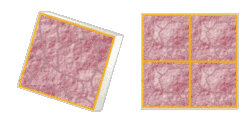 Квадрат Косичка   71/10размер: 30,0 x 
толщина: 3,0 cm
11 шт/кВ.мЦена: 55 руб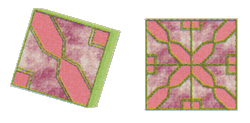 Квадрат  Искра  71/11размер: 30,0 x 
толщина: 3,0 cm
11 шт/кВ.мЦена: 55 руб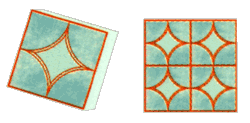 Квадрат  Зубок     71/12размер: 30,0 x 
толщина: 3,0 cm
11 шт/кВ.мЦена: 55 руб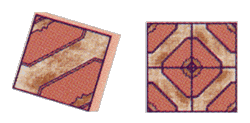 Квадрат  Круг    71/13размер: 25,0 x 
толщина: 2,5 cm
16 шт/кВ.мЦена: 30 руб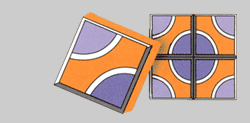 Квадрат  Скальник   71/14размер: 25,0 x 
толщина: 2,5 cm
16 шт/кВ.мЦена: 30 руб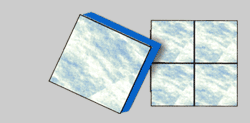 Квадрат  Галька   71/15размер: 25,0 x 
толщина: 2,5 cm
16 шт/кВ.мЦена:  30 руб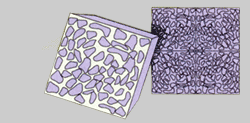 Квадрат  Тетрис    71/16размер: 30,0 x 
толщина: 3,0 cm
11 шт/кВ.мЦена: 55 руб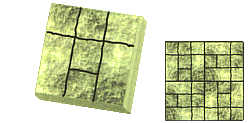 Тактильная плитка   71/17 Сфераразмер: 30,0 x 
толщина: 5,0 cm
11 шт/кВ.мЦена: 55 руб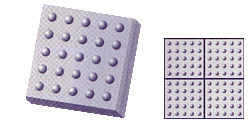 Вставка(добор) клевера
Краковского     71/18размер: 30,0 x 
толщина: 4,5 cm
11 шт/кВ.мЦена: 60 руб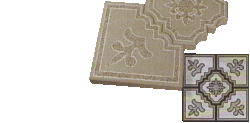 Квадрат  Доска  71/19размер: 30,0 x 
толщина: 3,0 cm
11 шт/кВ.мЦена: 55 руб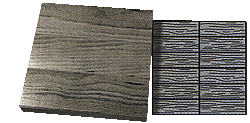 Квадрат           71/21     Калифорния  размер: 30,0 x 
толщина: 3,0 cm
11 шт/кВ.мЦена: 55 руб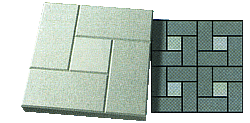 Квадрат           71/22     Новая Калифорния  размер: 30,0 x 
толщина: 3,0 cm
11 шт/кВ.мЦена: 55 руб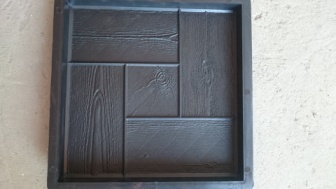 Квадрат   Клетка   72/1размер: 35,0 x 
толщина: 5,0 cm
8 шт/кВ.мЦена: 85 руб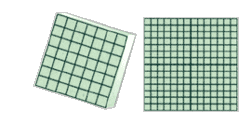 Квадрат   Окно  72/2размер: 35,0 x 
толщина: 5,0 cm
8 шт/кВ.мЦена: 85 руб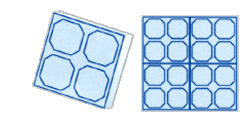 Квадрат   Бабочка  72/3размер: 35,0 x 
толщина: 5,0 cm
8 шт/кВ.мЦена: 85 руб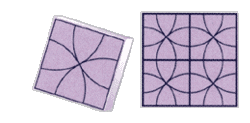 Квадрат   Мозаика  72/4размер: 35,0 x 
толщина: 5,0 cm
8 шт/кВ.мЦена: 85 руб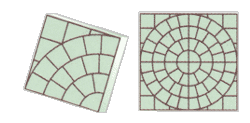 Квадрат   Облако   72/5размер: 35,0 x 35,0 cm
толщина: 4,0 cm
6 шт/кВ.мЦена: 85 руб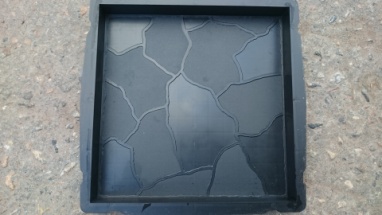 Квадрат   Орнамент   72/6размер: 40,0 x 
толщина: 5,0 cm
6 шт/кВ.мЦена: 145 руб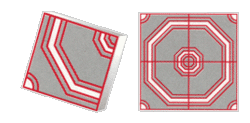 Квадрат                   72/78 Кирпичей размер: 40,0 x 
толщина: 5,0 cm
6 шт/кВ.мЦена: 145 руб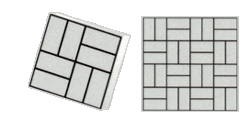 Квадрат                 72/7-1           8 Кирпичей кр.шагреньразмер: 40,0 x 
толщина: 5,0 cm
6 шт/кВ.мЦена: 145 рубКвадрат                  72/8 Мозаикаразмер: 40,0 x 
толщина: 5,0 cm
6 шт/кВ.мЦена: 145 руб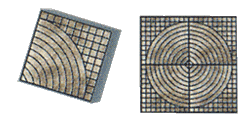 Квадрат                   72/9  Подсолнухразмер: 40,0 x 
толщина: 5,0 cm
6 шт/кВ.мЦена: 145 руб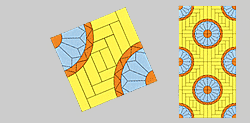 Квадрат                  72/10  Дорожкаразмер: 55,0 x 
толщина: 5,0 cm
4 шт/кВ.мЦена: 230 руб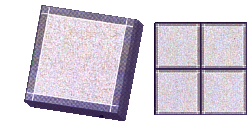 Квадрат                   72/11  Гладкийразмер: 40,0 x 
толщина: 5,0 cm
6 шт/кВ.мЦена: 145 руб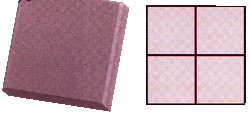 Квадрат                 72/12Старый каменьразмер: 45,0 x 
толщина: 5,0 cm
5 шт/кВ.м Цена: 220 руб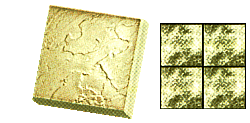 Квадрат                   72/1312 Кирпичей (гладкий)размер: 50,0 x 
толщина: 5,0* cm
4 шт/кВ.мЦена: 240 руб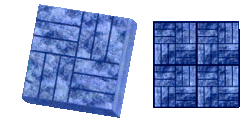 Рогожка         72/14размер: 39,0 x 33,0 cm
толщина: 6,0 cm
8 шт/кВ.мЦена: 140 руб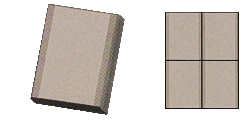 Квадрат  Восток   72/15размер: 40,0 x 
толщина: 5,0 cm
6 шт/кВ.мЦена: 145 руб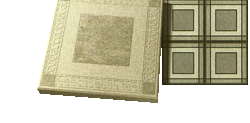 Тактильная плитка   72/16 Сфераразмер: 40,0 x 
толщина: 5,0 cm
6 шт/кВ.мЦена: 145 рубТактильная плитка   72/17 Зебраразмер: 40,0 x 
толщина: 5,0 cm
6 шт/кВ.мЦена: 145 руб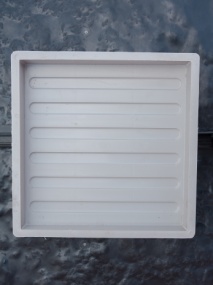 Квадрат  Ковёр        72/18размер: 50,0 x 
толщина: 5,0* cm
4 шт/кВ.мЦена: 240 руб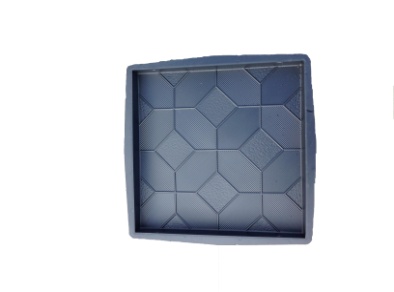 Квадрат  Тучка   72/19размер: 40,0 x 
толщина: 5,0 cm
6 шт/кВ.мЦена: 145 руб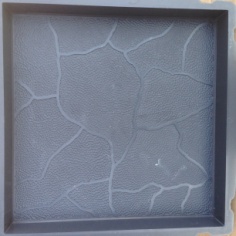 Квадрат Радиус   72/20размер: 35,0 x 
толщина: 5,0 cm
8 шт/кВ.мЦена: 85 руб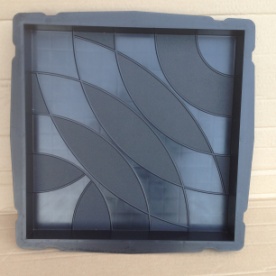 Квадрат Спираль   72/21размер: 40,0 x 
толщина: 5,0 cm
6 шт/кВ.мЦена: 145 руб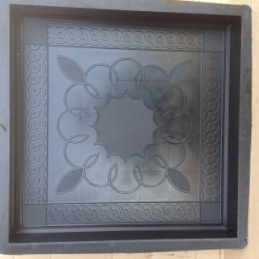 Квадрат «3 Доски»  72/22размер: 40,0 x 40,0 cm
толщина: 5,0 cm
6 шт/кВ.мЦена: 145 рубКвадрат    гладкий               72/23размер: 50,0 x 
толщина: 5,0 cm
4 шт/кВ.мЦена: 240 руб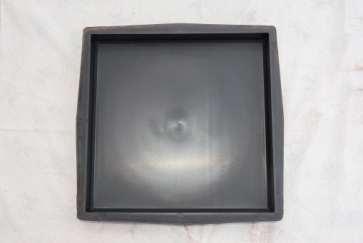 Доска «Террасная» 73/0Размер: 60,0х15,0  (2 шт)Толщина: 6,0 cm6 шт/кв.мЦена: 400 руб.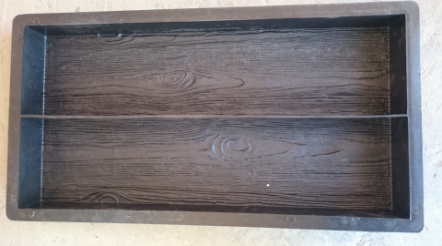 Брук Римский   7474/1 размер: 12,0x12,0    12,0; 67 шт/кВ.м 74/2 размер: 18,0x12,0; 46 шт/кВ.м 
74/3 размер: 10,5 x 8,0; 117 шт/кВ.м 
74/4 размер: 12,0 x 5,0; 167 шт/кВ.м 
74/5 размер: 9,0 x 12,0; 167 шт/кВ.м 
толщина: 6,0 cmЦена: 60 руб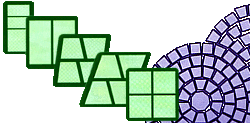 Водосток  садовый     81/0размер: 50,0 x 
толщина: 6,0 cm
Цена: 85 руб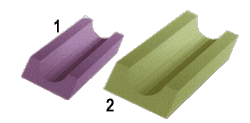 Водосток  малый   81/1 размер: 26,0 x 
толщина: 8,0 cm24 шт/кВ.м
Цена: 70 рубВодосток  большой   81/2 размер: 35,0 x 
толщина: 8,0 cm11 шт/кВ.м
Цена: 90 рубДренаж   81/3размер: 50,0 x 
толщина: 15,0 cmЦена: 400 рубРешётка дренажная  81/4 
размер: 50,0 x Цена: 300 руб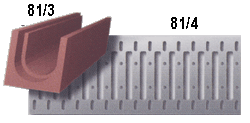 Бордюр метровый   82/0размер: 100,0 x 
толщина: 7,5 cm
Цена: 340 руб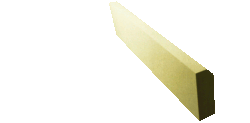 Бордюр толстый   82/1размер: 50,0 x 
толщина: 7,0; 
Цена: 85 руб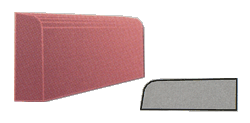 Бордюр тонкий   82/2размер: 50,0 x 
толщина:  4,0 cm
Цена: 85 рубБордюр 2-х стор  82/3размер: 50,0 x 
толщина: 7,0 cm
Цена: 160 руб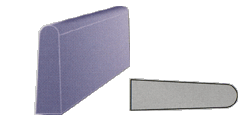 Бордюр полукруг      82/4размер: 50,0 x 
толщина: 7,0 cm
Цена: 150 руб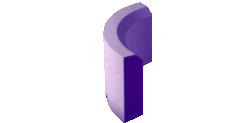 Балясина   91/1размер: 70,0 x 
Под заказ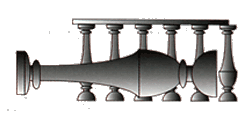 Балясина   91/2размер: 80,0 x 
Под заказ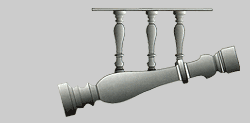 Балясина   91/3размер: 80,0 x 
Цена: 220 руб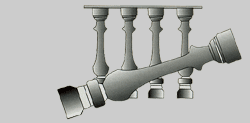 Перила для балясин  91/4размер:100,0 x 20,0cm
толщина: 6,0 cm
Цена: 430 руб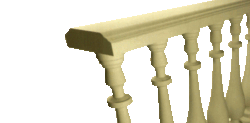 Крышка столба  92/1A шагреньразмер 39,0 x 39,0 cm 
толщина: 6,5 cm
Цена: 170 руб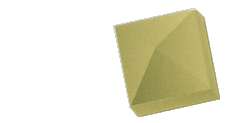 Крышка столба   92/1B шагреньразмер: 49,0 x 49,0см толщина: 6,5 cm
Цена: 240 рубКрышка  забора   92/1С гладкаяразмер: 30,0 x 30,0 cm
толщина: 5,0* cm
Цена: 130 руб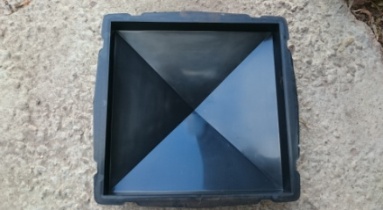 Крышка  забора   92/2A гладкаяразмер: 50,0 x 
толщина: 5,5* cm
Цена: 140 руб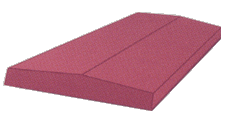 Решётка садовая       93/4прямоугольнаяразмер: 60,0 x 
толщина: 4,0 cm
Цена: 500 руб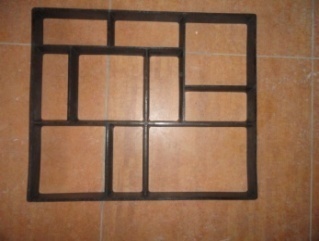 Крышка  забора      92/2Bразмер: 39,0 x 
толщина: 5,5 cmЦена: 140 рубКрышка  забора     92/2C шагреньразмер: 39,0 x 
толщина: 5,5* cm
Цена: 170 рубКрышка Медуза   92/3размер: 45,0 x 
толщина: 10,5 cmЦена: 230 рубКрышка столба       92/4размер: 27,0 x 
толщина: 10,5 cmЦена: 130 руб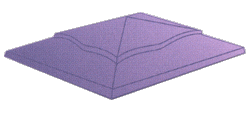 Крышка столба       92/4размер: 27,0 x 
толщина: 10,5 cm
Цена: 130 руб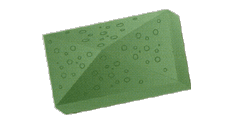 Решётка садовая       93/1малаяразмер: 40,0 x 
толщина: 4,0 cmЦена: 350 рубРешётка садовая       93/2большаяразмер: 55,0 x 
толщина: 4,5 cmЦена: 400 руб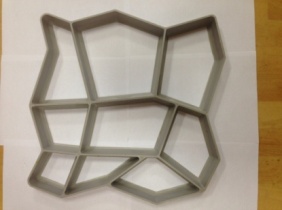 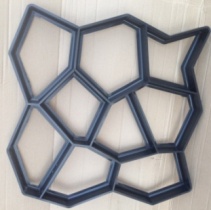 Ступени  4949/1 размер:29,0 x 25,0cm
толщина: 3,5 cmЦена: 90 руб49/2 размер:29,0 x 29,0cm
толщина: 3,5 cm
Цена: 90 руб49/3 размер:25,0 x 17,0cm
толщина: 2,0 cm
Цена: 90 руб49/4 размер:29,0 x 25,0cm
толщина: 3,5 cm
Цена: 300 руб49/5 размер:12,5 x 25,0cm
толщина: 3,5 cm
Цена: 30 руб49/6 размер:12,5 x 25,0cm
толщина: 3,5 cm
Цена: 30 рубЦена комплекта 630 руб.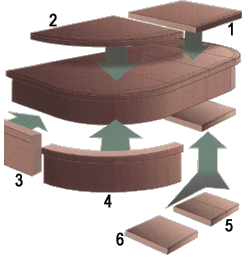 